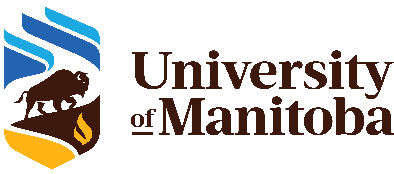 Scholarship of Teaching and Learning Support FundSeed Projects - Application Form 2023INSTRUCTIONS:Applicants should read the Scholarship of Teaching and Learning Support Fund guidelines. Applications must be prepared with these guidelines in mind, particularly with respect to established criteria and purpose of the fund.All full-time tenure track/tenured faculty and probationary/continuing instructors and librarians are invited to apply.Up to ten projects will be awarded to a maximum of $6,000 per project.
Completed applications are to be submitted to the Dean/Director/University Librarian for signature.    PROJECT LEAD Name:				Rank: Department: 		Faculty/College/School:  Email: PROJECT TITLE (Please provide a descriptive title)Have you consulted with The Centre for the Advancement of Teaching and Learning on this proposal: Yes		  No		If yes, who: PROPOSAL – not to exceed 1000 words (excluding references); must address each of the following:Project summaryStatement of need or rationale with literature review as necessaryGoals and objectivesMethodMeasurable/assessable outcome(s)Ethics related to human subjects researchA project timelineBudget informationReferencesIMPACT STATEMENT: Describe the importance of the initiative, impact relative to investment, and the alignment with the University’s strategic priorities as outlined in Our Shared Future: Building on our Strategic Plan (not to exceed 150 words).ALIGNMENT WITH SoTL METHODOLOGY: Explain how the project fits the definition of SoTL as defined in the Call for Proposal Guidelines and uses SoTL methodology to address the project’s goals and objectives (not to exceed 150 words).(OPTIONAL) OTHER SOURCES OF FINANCIAL AND IN-KIND SUPPORT FOR THE PROJECT Amount: 		Source: (OPTIONAL) COMMITMENTS OF SUPPORT  Details: (OPTIONAL) RANKING (by Dean/Director or University Librarian)This proposal ranks #  out of the   proposals from my unit.SIGNATURE ______________________________________________	______________________Dean/Director/University Librarian	Date		ADDITIONAL SIGNATURES (If project is collaboration between units)
SIGNATURE ______________________________________________	______________________Dean/Director/University Librarian	Date		SIGNATURE______________________________________________	______________________Dean/Director/University Librarian	Date	(Submit completed application and supporting materials to SOTL@umanitoba.ca)